                          ПРАКТИЧЕСКИЕ ИНСТРУКЦИИ ДЛЯ АССИСТЕНТОВ СУДЬИ           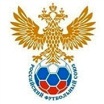 1. Позиция          * Ассистент судьи обязан находиться на одной линии с предпоследним игроком защищающейся команды (на линии офсайда). * Когда мяч находится ближе к линии ворот, чем предпоследний игрок защищающейся команды, и им владеет или пытается овладеть атакующий игрок, ассистент судьи обязан находиться на одной линии с мячом (на линии офсайда).* Когда мяч находится ближе к линии ворот, чем предпоследний игрок защищающейся команды, и движется в сторону линии ворот, ассистент судьи должен продолжать свое движение к линии ворот (улучшать позицию).* Если мяч очевидно выходит за линию ворот от игрока атакующей команды, а ассистент судьи находится далеко от линии ворот, то прежде, чем подать сигнал флагом на удар от ворот, следует занять позицию по линии площади ворот.* Если мяч очевидно выходит за линию ворот от игрока атакующей команды, а ассистент судьи находится вблизи или на линии ворот, ассистент судьи может сразу подать прямой сигнал флагом на удар от ворот со своей позиции.* Когда мяч пересек линию ворот (при этом не был забит гол), но создается впечатление, что мяч остается в игре, в случае, если ассистент судьи находится вблизи от углового флага, следует сразу поднять флаг, сигнализируя о том, что мяч вышел из игры, а затем занять позицию за угловым флагом по линии ворот (авторитет решения). После свистка судьи следует перейти на позицию для подачи сигнала флагом на удар от ворот или угловой удар.  Если в такой ситуации ассистент судьи находится на удаленном расстоянии от углового флага, следует сразу поднять флаг, сигнализируя, что мяч вышел из игры, затем опустить флаг и занять позицию для подачи сигнала флагом на удар от ворот или угловой удар. Ассистент судьи должен быть абсолютно уверен в своем решении, если он подает сигнал флагом о том, что мяч покинул пределы поля. * Когда ассистент судьи находится вблизи от линии штрафной площади в то время, когда вратарь выбивает/выбрасывает мяч, он должен занять позицию по линии штрафной площади и следить за тем, чтобы вратарь не касался руками мяча вне ее пределов. Как только вратарь выбил/выбросил мяч, ассистент судьи должен занять позицию для определения положения «вне игры» (на линии офсайда).Ассистент судьи должен быть абсолютно уверен в своем решении, если он подает сигнал флагом о том, что вратарь касался мяча руками за пределами штрафной площади.* При ударе от ворот ассистент судьи должен, стоя по линии площади ворот, проконтролировать установку мяча в пределах площади ворот, затем, стоя по линии штрафной площади, - покинули ли пределы штрафной площади атакующие игроки и покинул ли мяч штрафную площадь (мяч в игре). После этого следует занять позицию для определения положения «вне игры» (на линии офсайда).* Если удар от ворот выполняет вратарь, то после правильной установки мяча в площади ворот  ассистент судьи должен сразу занять позицию на одной линии с предпоследним игроком защищающейся команды (на линии офсайда).* При подаче сигнала флагом на угловой удар ассистент судьи должен занимать позицию на расстоянии одного шага от углового флага, располагаясь лицом к полю.* При подаче углового удара ассистент судьи должен располагаться позади углового флага по линии ворот.* После подачи сигнала флагом на положение «вне игры» и остановки игры ассистент судьи должен оставаться на своей позиции до установки мяча игроком защищающейся команды в месте расположения  нападающего, нарушившего Правило «вне игры» в момент нарушения. После этого ассистент судьи должен занять  позицию на одной линии с предпоследним игроком защищающейся команды (на линии офсайда).* Если ассистент судьи направляет фокус внимания на возможное нарушение слева от себя, он при этом не должен терять позицию на линии офсайда.    2. Мобильность * Быстрота передвижения приставными шагами и скорость бега – важные качества ассистента судьи.* Ассистент судьи, как правило, должен располагаться лицом к полю.* Ассистенту судьи следует избегать передвижения спиной вперед.* В зависимости от скорости атаки, необходимо своевременно и быстро изменять способы передвижения (спринт или приставные шаги), что позволит сохранить скорость и всегда оставаться на одной линии с предпоследним игроком защищающейся команды или мячом (на линии офсайда).* Необходимо внимательно следить за передвижениями и внезапными остановками предпоследнего игрока защищающейся команды, оставаясь с ним на одной линии (на линии офсайда).* Передвижение приставными шагами позволяет ассистенту судьи быстро изменять направление своего движения и расширяет угол зрения для определения момента передачи мяча при положении «вне игры».* Когда мяч находится у атакующей команды, если позволяет скорость атаки, ассистенту судьи следует использовать приставные шаги, особенно, когда необходимо определять положение «вне игры».* Когда мяч переходит к защищающейся команде, ассистент судьи может перейти с приставных шагов на спринт  или медленный бег.3. Психология * Ассистенту судьи необходимо:                                                                                                                                                                                                                                             - Во всех ситуациях следовать Правилам игры и здравому смыслу.- Быть сконцентрированным весь матч и сохранять спокойствие.- Прогнозировать развитие атаки, быть готовым к изменению ее направления.   - Постоянно поддерживать визуальный контакт с судьей.- Распределять внимание (игроки, мяч, судья).- Удерживать в памяти расположение игроков в момент передачи мяча партнером нападающего.- Видеть игру как судья, знать трактовку Правил игры.- Направлять фокус внимания на вероятное нарушение.- Направлять фокус внимания на вероятное взятие ворот (гол-не гол).- Ожидать «неожиданное».- Избегать разговоров с игроками, тренерами и зрителями.- Работать в команде арбитров (взаимодействие).                                                                                                                                                                                                                                                                                                                                                                                                                                                                                                                                                  4. Определение  положения  «вне игры». Взаимодействие с судьей* Игрок находится в положении «вне игры», если он ближе к линии ворот, чем мяч, а также предпоследний игрок соперника.* Игрок не находится в положении «вне игры», если он:- на своей половине поля или- на одной линии с предпоследним игроком соперника или- на одной линии с двумя последними соперниками.* Главными условиями для правильного определения положения «вне игры» являются расположение ассистента судьи на линии офсайда и правильное распределение внимания: - когда мяч находится под контролем у игроков защищающейся команды, следует фокусировать внимание на мяче, с помощью периферического зрения оставаясь на одной линии с предпоследним игроком защищающейся команды (на линии офсайда); - когда мячом владеет атакующая команда, особенно перед передачей мяча в зону атаки, основной фокус внимания необходимо перенести на предпоследнего игрока защищающейся команды, а с помощью периферического зрения видеть мяч. Момент передачи мяча определяется периферическим зрением или на слух, поэтому, если используется система связи, ассистентам судьи рекомендуется одевать наушник на правое ухо.* Если ассистент судьи уверен, что в момент передачи мяча от партнера любая часть тела (кроме рук) атакующего игрока, активно вмешивающегося в игру, была за линией офсайда, следует поднять флаг. * В ситуации «ножницы», когда нападающий на скорости двигается к воротам соперника, а защитник ему навстречу, в случае сомнения, что было положение «вне игры», преимущество отдается атакующей команде и ассистент судьи  должен найти в себе смелость не поднимать флаг.* Напротив, если ассистент судьи сомневается, что было положение «вне игры» у игрока, выходившего из-за линии офсайда и получившего мяч в правильном положении, следует поднять флаг.* В ситуации, когда ассистент судьи не уверен, был ли последний пас от соперника или от партнера нападающему, находящемуся за линией офсайда, и требуется помощь судьи, следует, не поднимая флага, сообщить судье по системе связи (если имеется) о нахождении нападающего за линией офсайда и посмотреть на решение судьи (взаимодействие):  - если судья видит, что передача мяча была от соперника, он должен немедленно предупредить об этом   ассистента судьи по системе связи (если имеется) и показать жестом руки о продолжении игры;     - если судья видит, что было нарушение Правила «вне игры» (пас от партнера) и останавливает игру, ассистент судьи поднимает флаг, поддерживая решение судьи.   В случае отсутствия системы связи ассистент судьи должен поднять флаг и посмотреть на решение судьи (взаимодействие):  - если нарушения Правила «вне игры» не было (пас от соперника), судья жестом руки дает сигнал ассистенту судьи опустить флаг и продолжает игру.   Если в такой ситуации был забит гол, следует, не поднимая флага, оставаться на своей позиции, сообщить судье по системе связи (если имеется) о нахождении нападающего за линией офсайда и посмотреть на решение судьи (взаимодействие): - если судья видит, что гол забит правильно и засчитывает его, ассистент судьи делает быстрое ускорение на 25-30м вдоль боковой линии по направлению к средней линии, поддерживая решение судьи;     - если судья отменяет гол, фиксируя положение «вне игры», ассистент судьи поднимает флаг, поддерживая решение судьи. * В ситуации, когда был забит гол, и ассистент судьи не уверен, закрывал/не закрывал линию обзора сопернику нападающий, находившийся за линией офсайда в момент удара по мячу партнером, и требуется помощь судьи, следует, не поднимая флага, оставаться на своей позиции, сообщить судье по системе связи (если имеется) о нахождении нападающего за линией офсайда и посмотреть на решение судьи (взаимодействие): - если судья видит, что гол забит правильно и засчитывает его, то ассистент судьи делает быстрое ускорение на 25-30м вдоль боковой линии по направлению к средней линии, поддерживая решение судьи;                                - если судья отменяет гол, фиксируя положение «вне игры», то ассистент судьи  поднимает флаг, поддерживая решение судьи. * Судья должен быть готов принять самостоятельное решение, когда нападающий, находившийся за линией офсайда в момент удара по мячу партнером, закрывает\не закрывает линию обзора сопернику, а ассистент судьи затрудняется принять решение или ошибочно поднимает\не поднимает флаг.  Критерии для определения нарушения:- расположение нападающего на линии обзора соперника;-  расстояние между нападающим и этим соперником - чем больше это расстояние, тем меньше помеха; - уклонение нападающего от мяча. *  Если ассистент судьи сигналом флага зафиксировал положение «вне игры», но судья видит, что остановка игры принесет преимущество провинившейся команде, он может дать сигнал рукой ассистенту судьи опустить флаг и продолжить игру (взаимодействие).* Если судья не видит сигнала флагом на положение «вне игры», ассистент судьи может опустить флаг только тогда, когда мячом полностью овладела защищающаяся команда или когда ассистент судьи увидел свою ошибку в ситуации «жди и смотри», т.е. мячом сыграл нападающий, который в момент передачи мяча партнером находился в правильном положении.5. Нарушения Правила 11 Положение «вне игры» * Нахождение игрока в положении «вне игры» само по себе не является нарушением Правил.* Игрок, находящийся в положении «вне игры», наказывается за это только в том случае, если в момент касания или удара по мячу кем-либо из партнеров по команде он, по мнению судьи, активно участвует в игровых действиях, а именно:- вмешивается в игру или- мешает сопернику или- получает преимущество благодаря своей позиции.«вмешательство в игру» означает сыграть или коснуться мяча, которым сыграл или которого коснулся партнер по команде«мешать сопернику» означает мешать сопернику играть или иметь возможность играть в мяч, очевидно закрывая линию обзора мяча или вступая в борьбу за мяч с соперником«получать преимущество, находясь в этой позиции» означает играть в мяч, который:1) отскакивает или попадает к нему, изменив направление, от стойки ворот, перекладины или соперника, находясь в положении «вне игры» 2) отскакивает, попадает к нему, изменив направление,  или летящий в ворота и умышленно отбитый ему соперником, находясь в положении «вне игры» Игрок, находившийся в положении «вне игры» и получивший мяч от соперника, умышленно сыгравшего в мяч (за исключением умышленного отбивания), не считается получившим преимущество.  В этих ситуациях  решение о наказании игрока, находившегося в положении «вне игры», ассистент судьи должен принимать в момент, когда игрок защищающейся команды играет или пытается сыграть в мяч.* При трактовке и применении Правила ХI в определении «получать преимущество, находясь в этой позиции», ассистенты судьи должны быть постоянно готовыми к ситуациям, когда мяч отскакивает от стойки ворот или перекладины или вратаря к игроку, который находился в положении «вне игры» в момент передачи его партнером по команде.* Для атакующего игрока, находившегося за линией офсайда, ситуация для определения положения «вне игры» начинается с момента касания мяча или удара по мячу кем-либо из партнеров по команде и заканчивается, когда мяч полностью переходит под контроль игрока защищающейся команды. После этого нападающий, который в момент передачи мяча партнером находился за линией офсайда, но не вмешивался в игру или не мешал сопернику, не считается находящимся в положении «вне игры» и не может быть наказан, если вступит в игру.* Если игрок атакующей команды в момент попадания мяча в ворота неподвижно стоит за линией ворот в зоне, ограниченной сеткой ворот, гол должен быть засчитан. Однако если атакующий игрок отвлекает соперника, гол не должен засчитываться, игроку выносится предупреждение за неспортивное поведение. Игра возобновляется «спорным мячом» в том месте, где мяч находился в момент остановки игры.* Не является нарушением Правил, если игрок, находящийся в положении «вне игры», выйдет за пределы поля, чтобы показать, что он не принимает активного участия в игре. Однако если судья считает, что игрок покинул поле из тактических соображений, и, вернувшись на поле, получил несправедливое преимущество, игрок должен быть предупрежден за неспортивное поведение.* Любой игрок защищающейся команды, выходящий за пределы поля по любой причине без разрешения судьи, в т.ч. из-за травмы, будет считаться находящимся на линии собственных ворот или на боковой линии для определения положения «вне игры» до следующей остановки игры. * Игрок, получивший травму и остающийся в пределах поля, считается принимающим участие в игре для определения положения «вне игры».6. Метод «жди и смотри». Взаимодействие с судьей* Использование метода «жди и смотри» является показателем класса ассистента судьи.*  В ситуации, когда один или несколько игроков атаки находятся за линией офсайда, необходимо быть осторожным и не принимать поспешных решений о подаче сигнала флагом на положение «вне игры».* Лучше позже принять правильное решение, чем быстро и не правильно.* Ассистент судьи должен видеть расположение всех игроков атаки, чтобы учитывать возможное участие в игре партнера, который в момент передачи мяча партнером находился в правильном положении. * Если есть игроки атакующей команды, в момент передачи мяча партнером находившиеся в правильном положении и имеющие возможность сыграть в мяч, то ассистент судьи должен применить метод «жди и смотри» и посмотреть, кто из игроков атакующей команды вмешается в игру, помешает сопернику или получит преимущество благодаря своей позиции.* Не следует применять метод «жди и смотри», если возле нападающего, находившегося за линией офсайда, нет партнера, располагавшегося в правильном положении и имеющего возможность сыграть в мяч, или может произойти столкновение этого нападающего с соперником.* Если нападающий, в момент передачи мяча партнером находившийся за линией офсайда, мешает играть сопернику, то это является нарушением Правила «вне игры» независимо от того, имеются ли рядом с ним его партнеры или нет.* Судья должен учитывать, что ассистенту судьи требуется пауза для принятия решения в ситуации «вне игры», когда необходимо применить метод «жди и смотри».* Судья должен быть готов принять самостоятельное решение в ситуации, когда нападающий пробрасывает мяч для себя, и при этом его партнер, в момент передачи мяча находившийся за линией офсайда, не вмешивается в игру, а ассистент судьи ошибочно поднимает флаг (взаимодействие). 7. Нарушения Правил игры. Взаимодействие с судьей * Ассистенты судьи должны помогать судье проводить матч в соответствии с Правилами игры.* Ассистент судьи должен всегда знать, где находится судья и хорошо ли он видит единоборство.* Ассистент судьи должен внимательно следить за игрой, даже если она проходит не на его половине поля.* Следует быть особенно внимательным при контратаке, когда судья находится на удаленном расстоянии от места нарушения.* Прежде чем сигнализировать о нарушении Правил, ассистент судьи должен убедиться, что:-  нарушение произошло вне поля зрения судьи или что-то не закрывало судье обзор;- судья не применил бы «принцип преимущества», если бы видел нарушение. * Главными условиями для правильной помощи судье являются фокус внимания, своевременно направленный в место вероятного нарушения, и точное знание критериев нарушений Правил игры. * Когда ассистент судьи находится в лучшей позиции, чем судья, и видит очевидное нарушение Правил, которое судья оставляет без внимания, следует сообщить судье по системе связи и бип-сигналом (если имеются). Если судья не предпринимает никаких действий, следует подать «тревожный» сигнал флагом и  после свистка судьи показать направление штрафного/свободного удара.Использование сигналов флагом, системы связи, бип-сигналов и скрытых жестов* В случае нарушения Правил или неспортивного поведения ассистент судьи должен поднять свой флаг той же рукой, которой он будет завершать сигнал. Таким образом, судье будет ясно, кто нарушал Правила.* Подавать сигналы флагом на очевидные нарушения Правил игры следует, стараясь сохранять авторитет судьи. Если судья находится ближе к месту нарушения и хорошо видит единоборство, для привлечения его внимания следует сначала использовать систему связи и бип-сигнал (если имеются), затем при необходимости, если судья не остановил игру, немедленно «тревожный» сигнал флагом.* На предматчевом инструктаже судья договаривается с ассистентами судьи о том, как ему удобнее, чтобы ассистенты судьи применяли систему связи и когда ему необходимо сообщать о нарушениях.* Квалифицированный ассистент судьи знает, когда необходимо вмешаться. Использовать систему связи и бип-сигналы следует только тогда, когда это необходимо, не мешая работе судьи, если он контролирует игру. * При использовании системы связи ассистент судьи должен быстро сообщить судье, какое решение, по его мнению, нужно принять судье, а затем коротко и ясно сообщить критерии нарушения для вынесения игроку дисциплинарного наказания.* Ассистент судьи должен быть абсолютно уверен в своем решении при сообщении судье о серьезных нарушениях (инциденты в штрафной площади, предупреждение или удаление игроков и т.д.).* Ситуации, когда бип-сигнал полезен, включают:- положение «вне игры»;- нарушения (вне поля зрения судьи);- вбрасывание мяча, угловой удар или удар от ворот (сложные решения);- забит гол или нет (сложные решения). * Подаваемый ассистентом судьи одиночный (один раз) бип-сигнал на негрубое нарушение Правил (фол по неосторожности, игра рукой), не требующее дисциплинарного наказания, поможет судье своевременно его зафиксировать.* Если ассистент судьи уверен, что кроме наказания свободным/штрафным или 11-метровым ударом, игроку следует вынести дисциплинарное наказание (предупреждение или удаление), он должен сообщить об этом судье по системе связи (если имеется) и подать бип-сигналы (два-три раза) или скрытый жест, установленный судьей на предматчевом инструктаже.                                                           * В случае отсутствия связи или бип-сигнала, когда судье требуется помощь, судья устанавливает визуальный контакт с ассистентом судьи, который использует скрытые жесты.Как правило, ассистент не должен подавать явных сигналов руками. Однако в некоторых ситуациях скрытый жест может оказать значительную помощь судье. Сигнал должен иметь очевидное значение. Значение каждого жеста необходимо обсудить и договориться на предматчевом инструктаже.  * В любом случае сообщения по связи, бип-сигналы и скрытые жесты, подаваемые ассистентом судьи, являются только дополнительной информацией, окончательное решение должен принимать судья.Взаимодействие при нарушении Правил игры вблизи от ассистента судьи* Если нарушение Правил игры вблизи от ассистента судьи совершено игроком нападающей команды, следует, одновременно сообщить судье по системе связи и бип-сигналом (если имеются) и левой рукой подать «тревожный» сигнал флагом и показать флагом направление штрафного/свободного удара. * Если нарушение Правил игры вблизи от ассистента судьи совершено игроком защищающейся команды, следует, одновременно сообщить судье по системе связи и бип-сигналом и правой рукой подать «тревожный» сигнал флагом и показать флагом направление штрафного/свободного удара. Игра рукой. Критерии:1.Умысел (движение руки к мячу) 2.Положение руки (неестественное) 3.Увеличение площади тела. 4.Расстояние до игрока 5.Скорость мяча 6.Возможность убрать руку.* Если нарушение Правил или неспортивное поведение вблизи от ассистента произошло за спиной судьи, следует подать «тревожный»  сигнал флагом, после свистка судьи показать флагом направление штрафного/свободного удара и сообщить судье о характере нарушения, дисциплинарных санкциях и способе возобновления игры. 8. Нарушение Правил вблизи штрафной площади* В ситуациях контратаки, когда судья находится на удалении от места нарушения, ассистент судьи должен, при необходимости, сообщить судье о том, было или не было нарушение Правил, было ли нарушение в пределах штрафной площади или вне ее пределов (что в любом случае является главной задачей) и какие следует вынести  дисциплинарные санкции.* Когда нарушение Правил произошло вне пределов штрафной площади (перед ней), ассистент судьи должен немедленно сообщить об этом судье по системе связи и  бип-сигналом (если имеются) и  посмотреть, где находится судья и какие действия он предпринимает. Ассистент судьи должен стоять по линии штрафной площади и, если судья не предпринимает никаких действий, подать «тревожный» сигнал флагом и показать направление штрафного/свободного удара.9. Нарушение Правил в штрафной площади* Если нарушение Правил совершено игроком атакующей команды в пределах штрафной площади вблизи от ассистента судьи, следует немедленно левой рукой подать «тревожный» сигнал флагом и сообщить судье по системе связи и бип-сигналом (если имеются). После свистка судьи следует показать флагом направление штрафного\свободного удара. * Когда очевидное нарушение Правил в пределах штрафной площади совершено игроком защищающейся команды вблизи от ассистента судьи, в особенности,  вне поля зрения судьи, следует немедленно по системе связи и бип-сигналом (если имеются) сообщить судье, что произошло нарушение, совершить  быстрое движение вдоль боковой линии по направлению к угловому флагу и посмотреть, где находится судья и какие действия он предпринимает.   Если судья не предпринимает никаких действий, ассистент судьи должен правой рукой подать «тревожный» сигнал флагом и после свистка судьи показать направление штрафного\свободного удара.* При отсутствии связи и бип-сигнала когда, по мнению ассистента судьи, в пределах штрафной площади нарушение совершено игроком защищающейся команды, но решение не очевидно, чтобы сообщить судье свое мнение о назначении 11-метрового удара, ассистенту судьи рекомендуется использовать скрытые жесты, которые установит судья на предматчевом инструктаже. * Ассистент судьи должен переходить на позицию в месте пересечения линии ворот с линией штрафной площади только после свистка судьи на назначение 11-м удара.* В любом случае сообщения по системе связи, бип-сигналы и скрытые жесты, подаваемые ассистентом судьи, являются только дополнительной информацией, окончательное решение должен принимать судья.10. Дисциплинарные санкции* Главной задачей для арбитров является защита здоровья игроков и имиджа футбола.  * Ассистенты судьи должны помогать судье в вынесении дисциплинарных санкций игрокам за  очевидные нарушения, в особенности, совершенные вне поля зрения судьи:Фол по неосторожности - штрафной\свободный удар без вынесения дисциплинарных санкций.Предупреждение:- безрассудный фол; - неспортивное поведение;- срыв перспективной атаки.Удаление:- серьезное нарушение;- агрессивное поведение;- лишение явной возможности забить гол.* К серьезным нарушения относится использование шипов и локтей как оружия.Критерии:1.Направление подката. 2.Расстояние. 3.Скорость. 4.Фаза полета. 5.Сила воздействия. 6.Шипы как оружие. 7.Место контакта. 8.Последствия.* При единоборствах за мяч в воздухе ассистентам судьи следует внимательно следить за использованием игроками локтей как оружия. Позиция и ракурс часто позволяют ассистенту судьи лучше рассмотреть положение руки игрока или движение локтя в соперника.Критерии:1.Выставление локтя в сторону соперника (толчок) – предупреждение.2. Движение локтем навстречу сопернику с контактом в голову (удар), кровь – удаление.* Ассистенты судьи должны помогать судье в установлении провинившегося игрока после остановки игры для вынесения предупреждения в случае применения судьей «принципа преимущества». В этом случае ассистентам судьи будет легче помочь судье, если он сразу после нарушения по системе связи (если имеется) проговорит номер этого игрока.*Ассистенты судьи должны помогать судье контролировать вынесенные игрокам дисциплинарные санкции и вмешаться немедленно, до возобновления игры, когда:- судья выносит второе предупреждение одному и тому же игроку, а затем не удаляет этого игрока; - предупреждение выносится не тому игроку.11. Лишение явной возможности забить гол* В ситуации контратаки, когда судья находится на удалении от места нарушения, ассистент судьи должен быть особенно внимателен до момента нарушения на нападающем, имеющем явную возможность забить гол, чтобы правильно помочь судье определить необходимое дисциплинарное наказание.                        Оценивать ситуацию по критериям нужно в момент нарушения.Критерии:                                                                                                                                                                                1. Направление движения мяча (ориентир - площадь ворот). 2. Контроль мяча нападающим. 3. Скорость движения нападающего. 4. Расположение защищающихся игроков.   5. Расстояние до ворот. 6. Явная возможность забить гол.* Если все эти критерии указывают на то, что было лишение игрока явной возможности забить гол, ассистент судьи должен сообщить судье об удалении игрока по системе связи (если имеется) или скрытым жестом, который определяет судья на прематчевом инструктаже.* Если один из этих критериев отсутствует, то ассистент судьи должен сообщить судье о предупреждении игрока по системе связи (если имеется) или скрытым жестом, который определяет судья на предматчевом инструктаже.* Ассистент судьи должен быть абсолютно уверен в своем решении, если он сообщает судье о месте нарушения (в штрафной\не в штрафной площади) и об удалении игрока. 12. Выход мяча за пределы поля * Если ассистент судьи не уверен, какой команде принадлежит право вводить мяч в игру, он не должен наугад показывать направление игры. Следует ждать помощи от судьи и поддержать флагом его решение.*  Когда мяч пересек боковую линию рядом с местом, где находится ассистент судьи, и решение очевидно, он должен дать прямой сигнал флагом, указывающий направление вбрасывания.* Когда мяч пересек линию ворот рядом с местом, где находится ассистент судьи, и решение очевидно, он должен дать прямой сигнал флагом правой рукой, показывающий, какой следует произвести удар: от ворот или угловой.   * Когда мяч пересек боковую линию или линию ворот  далеко от места, где находится ассистент судьи, но создается впечатление, что мяч в игре или ассистент судьи сомневается в решении, какой команде принадлежит право ввести мяч в игру, ассистент судьи должен поднять свой флаг, показывая, что мяч вышел из игры, посмотреть на судью и действовать в соответствии с его решением. Если решение очевидно, ассистент судьи может также дать прямой сигнал. * Если ассистент судьи сомневается в решении, какой команде принадлежит право ввести мяч в игру вбрасыванием из-за боковой линии, но у него есть предположение, он может внизу переложить флаг в ту руку, в какую сторону, по его мнению, следует вводить мяч (скрытый жест судье при отсутствии системы связи).* В отдельных случаях, когда мяч касается линий, ограничивающих пределы поля, но создается впечатление, что он вышел из игры, ассистента судьи может подать жест прямой рукой в сторону, который покажет судье, игрокам и зрителям, что мяч остается в игре. * Подавая сигнал о том, что мяч вышел из игры, ассистент судьи не опускает флаг до тех пор, пока судья не заметит этот сигнал. * Если мяч находится слева от ассистента судьи вблизи от боковой линии, следует своевременно направлять фокус внимания на мяч, тем не менее оставаясь на линии офсайда.                                                  * Судья должен быть готов принять самостоятельное решение  в неочевидной для ассистентов  судьи ситуации при определении, какой команде принадлежит право на вбрасывание мяча, удар от ворот или угловой удар (взаимодействие). 13. Техника работы с флагом* При выходе на футбольное поле перед началом матча и уходе с футбольного поля после его окончания флаги у ассистентов судьи должны быть развернуты.* Флаг ассистента судьи должен быть всегда виден судье, не заворачиваться вокруг рукоятки, им не следует размахивать во время бега.* Когда дается сигнал, ассистент судьи должен остановиться, находясь лицом к полю, посмотреть на судью и поднять флаг четким жестом. Флаг должен являться условным продолжением руки.  * Во время подачи сигналов флагом необходимо показать подтянутость, спокойствие и уверенность.* Сигналы флагом на положение «вне игры», выход мяча за линию ворот, удар от ворот и угловой удар следует подавать правой рукой, что дает ассистенту судьи лучший обзор.* При выходе мяча за боковую линию или нарушении Правил ассистент судьи должен поднять флаг той рукой, которой будет подавать следующий сигнал (направление).* Перед подачей сигнала на угловой удар, стоя близко возле углового флага, следует сделать шаг влево.* При угловом ударе, 11-метровом ударе, остановке возле места пересечения боковой линии и средней линии поля флаг следует держать в левой руке.* Флаг у ассистента судьи должен быть всегда в левой руке, когда он движется приставными шагами, а также, когда находится лицом к полю на позиции для определения положения «вне игры», что дает  необходимую паузу перед принятием решения.* Если ассистент судьи считает, что игрок не находился в положении «вне игры», никаких жестов рукой применять не следует.* В тонких ситуациях «ножницы», когда не было положения «вне игры» и ассистент судьи делает спринт по направлению к линии ворот, рекомендуется  вначале выдвинуть флаг в левой руке впереди себя вдоль боковой линии. Флаг при этом должен быть не выше уровня пояса и направлен вниз.14. Уход с поля травмированного игрокаАссистенты судьи должны помогать судье контролировать обязательный уход с поля травмированного игрока, которому оказывалась медицинская помощь. 15. Удаленный игрок в технической зонеПервый ассистент судьи во взаимодействии с резервным судьей контролирует уход удаленного игрока за пределы поля и из технической зоны в раздевалку.16. Ситуация «гол-не гол»* Если ассистент судьи принимает решение о забитом голе, он должен быть абсолютно уверен, что мяч полностью пересек линию ворот между стойками и под перекладиной, при условии, что перед этим команда, забившая гол, не нарушила Правила игры.* Если забит гол, но создается впечатление, что мяч находится в игре, следует левой рукой поднять флаг вверх, одновременно сообщая судье по связи и бип-сигналом (если имеются), и, вначале вытянув впереди себя левую руку с флагом на 90 градусов, сделать быстрое ускорение на 10-15 м вдоль боковой линии по направлению к средней линии поля.При этом следует поддерживать визуальный контакт с судьей и контролировать ситуацию.* Если гол не был забит, ассистент судьи со своей позиции может показать судье рукой жест «отрицание».17. Установка  «стенки»* При назначении штрафного/свободного удара рядом с боковой линией и в непосредственной                                            близости от ассистента судьи он может войти в пределы поля и, стоя возле мяча, помочь установить «стенку» из игроков противоположной команды на расстоянии 9.15м от мяча. В таких случаях судья должен ждать, пока ассистент судьи вернется на свое место до возобновления игры. * Ассистенту судьи следует выходить на поле для помощи судье лишь в особых случаях, по его просьбе, стараясь, как правило, оставаться на своей позиции.* Когда судья занят установкой «стенки» при штрафном\свободном ударе вблизи штрафной площади,  ближний ассистент судьи должен контролировать поведение игроков в штрафной площади и по системе связи (если имеется) своевременно сообщить судье об инцидентах.Также в это время дальний ассистент судьи должен контролировать установку мяча, чтобы сообщить судье по связи (если имеется), если игрок за спиной судьи пытается переставить мяч на другое место, правильно ли будет разыгран штрафной\свободный мяч (повторное касание мяча), а также возможную игру рукой игроками в «стенке».В таких ситуациях в случае отсутствия системы связи ассистент судьи должен привлечь внимание судьи «тревожным» сигналом флага, если очевидное нарушение остается без его внимания.18. 11-метровый удар* Если вратарь совершает очевидное движение вперед до удара по мячу и гол не был забит, ассистент судьи должен правой рукой поднять свой флаг и подать «тревожный» сигнал.19. Угловой удар* Ассистент судьи должен помочь судье проконтролировать, что мяч правильно установлен в дальнем угловом секторе на своей боковой линии. Перед введением мяча в игру судья должен установить с ассистентом судьи визуальный контакт. Если мяч установлен игроком за пределами углового сектора, ассистент судьи должен сообщить об этом судье по системе связи и бип-сигналом (если имеются) или скрытым жестом.   Если судья не видит нарушения и не смотрит на ассистента, в случае отсутствия системы связи и бип-сигнала следует привлечь внимание судьи «тревожным» сигналом флагом. 20. Конфликт игроков и массовая конфронтация* Если конфликт двух игроков произошел в непосредственной близости от ассистента судьи, он должен немедленно вмешаться, при необходимости вклиниваясь между ними.* В случае массовой конфронтации судья и два ассистента по периметру группы конфликтующих игроков образуют треугольник и, не входя в него, внимательно наблюдают за их действиями. * Резервный судья контролирует поведение официальных лиц в технических зонах.* Перед возобновлением игры судьям необходимо обменяться информацией о дисциплинарных санкциях. 21. Замена игроков* При замене одного игрока первый ассистент судьи, оставаясь на своей позиции, контролирует разрешенное количество замен и легионеров, которое производит резервный судья. При замене двух и более игроков первый ассистент судьи должен помочь резервному судье произвести замену.В матчах Премьер-лиги ассистенту судьи не нужно двигаться к средней линии поля при заменах игроков.* Второй ассистент судьи должен «зеркально» повторить сигнал флагом от первого ассистента судьи о замене, когда мяч вышел из игры и судья расположен к нему лицом.22. Резервный судья* Резервный судья может оказать неоценимую помощь судье и ассистенту судьи в случае абсолютной уверенности: - В определении нарушения Правил игры.- В определении игры рукой в «стенке» при штрафном ударе.- В применении судьей дисциплинарных санкций.- В определении игрока, которому следует вынести дисциплинарное наказание, после применения судьей «принципа преимущества». - В контроле за вынесенными судьей дисциплинарными санкциями.- В определении выхода мяча за ближнюю боковую линию.- В определении команды, которой принадлежит право ввести мяч в игру.23. Экипировка игроков и ювелирные изделия* Игрок не должен использовать такую экипировку или одевать на себя то, что представляет опасность для него самого или для другого игрока (включая ювелирные изделия любого вида).* Если надевается нижняя майка (с длинными рукавами), цвет ее рукавов должен быть таким же, как основной цвет рукавов футболки.* Если используются подтрусники или трико, то они должны быть того же основного цвета, что и трусы.* Обязательно должны быть щитки. Они должны полностью закрываться гетрами.* Если тейпы или подобные материалы накладываются поверх гетр, то они должны быть того же основного цвета, как и та часть гетр, на которую они накладываются. * Каждый вратарь должен использовать цвета, которые отличают его от других игроков, судьи и ассистентов судьи.24. Проверка сеток на воротах* Перед началом каждого тайма ассистенты судьи должны проверить сетки на воротах.* Начинать проверку следует со стойки ворот, ближней к боковой линии ассистента судьи, осматривая сначала низ сетки, а на обратном пути следует осмотреть ее верхнюю часть. Не рекомендуется при этом использовать флаг ассистента судьи. * Не рекомендуется ждать другого ассистента, стоя у стойки ворот, пока тот приводит сетку в порядок.* После проверки сетки на воротах занимать свою позицию следует, пробежав в непосредственной близости (2-3м) от углового флага.25. Процедура жеребьевки перед начальным ударом* Во время жеребьевки с капитанами команд, которую проводит судья, ассистенты судьи остаются вместе с судьей до ее завершения. 26. Контроль ухода с поля игроков после 1 и 2 тайма* Сразу после окончания 1 и 2 тайма ближний к выходу с поля ассистент судьи направляется в подтрибунное помещение для контроля за уходом в раздевалки игроков и официальных лиц команд.                                                                               Другой ассистент судьи встречается с судьей в центральном  круге и они вместе покидают поле после ухода всех игроков.* Резервный судья контролирует технические зоны.ДСИ рекомендует использовать «Практические инструкции для ассистентов судьи» на предматчевом инструктаже бригады судей с участием инспектора перед выездом на матч в спокойной обстановке в гостинице.       Июнь 2013 г.                                            Департамент судейства и инспектирования  РФС                                                                                                                                  